KEMAMPUAN MENULIS UNSUR INTRINSIK TEKS CERPEN MENGGUNAKAN MODEL KOOPERATIF BERFIKIR,  BERPASANGAN, BERBAGI, OLEH SISWA KELAS VII MTs TAMAN PENDIDIKAN ISLAM MEDAN TAHUN PEMBELAJARAN 2019-2020SKRIPSIOlehNADIROHNPM 16123428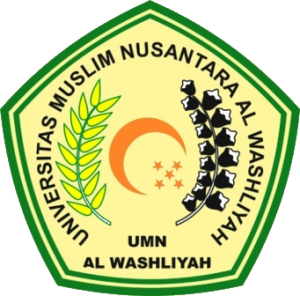 FAKULTAS KEGURUAN DAN ILMU PENDIDIKANUNIVERSITAS MUSLIM NUSANTARA AL WASHLIYAH MEDAN 2020KEMAMPUAN MENULIS UNSUR INTRINSIK TEKS CERPEN MENGGUNAKAN MODEL KOOPERATIF BERFIKIR,  BERPASANGAN, BERBAGI, OLEH SISWA KELAS VII MTs TAMAN PENDIDIKAN ISLAM MEDAN TAHUN PEMBELAJARAN 2019-2020Skripsi Diajukan untuk melengkapi tugas-tugas dan memenuhi Syarat-syarat Untuk Memperoleh Gelar Sarjana Pendidikan Pada Fakultas Keguruan Dan Ilmu Pendidikan Jurusan Pendidikan Bahasa Dan Seni Program Studi Pendidikan Bahasa Dan Sastra IndonesiaUniversitas Muslim Nusantara Al Washliyah MedanSKRIPSIOlehNADIROHNPM 16123428FAKULTAS KEGURUAN DAN ILMU PENDIDIKANUNIVERSITAS MUSLIM NUSANTARA AL WASHLIYAH MEDAN 2020